КУБАНСКИЙ ГОСУДАРСТВЕННЫЙ УНИВЕРСИТЕТЮРИДИЧЕСКИЙ ФАКУЛЬТЕТ им. А.А. Хмырова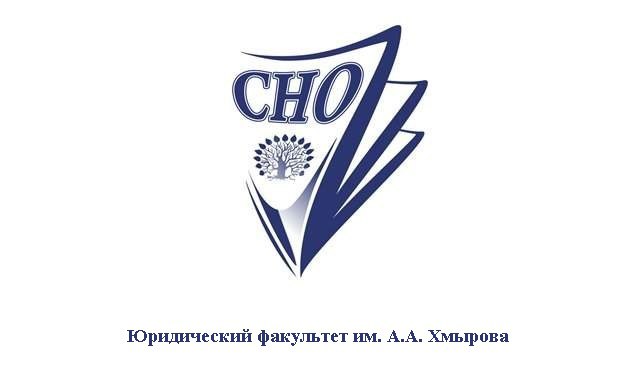 Краснодар, 2022Оргкомитет конференцииПотапенко Сергей Викторович, Заслуженный юрист РФ, доктор юридических наук, профессор, заведующий кафедрой гражданского процесса и международного права, декан юридического факультета им. А.А. Хмырова КубГУАдыгезалова Гюльназ Эльдаровна, доктор юридических наук, доцент, заведующая кафедрой теории и истории государства и праваГладышева Ольга Владимировна, доктор юридических наук, профессор, заведующая кафедрой уголовного процессаКоняхин Владимир Павлович, Заслуженный юрист РФ, доктор юридических наук, профессор, заведующий кафедрой уголовного права и криминологииЛупарев Евгений Борисович, доктор юридических наук, профессор, Академик ЕААН, заместитель декана юридического факультета по научной работе, заведующий кафедрой конституционного и административного праваМалиновский Олег Николаевич, кандидат юридических наук, доцент кафедры гражданского процесса и международного праваРуденко Александр Викторович, доктор юридических наук, доцент, заведующий кафедрой криминалистики и правовой информатики Щенникова Лариса Владимировна, доктор юридических наук, профессор, заведующая кафедрой гражданского праваКоллектив Студенческого Научного Общества Юридического факультета им. А.А. Хмырова КубГУ (Председатель Хан И.С.)Заседания секций1. Секция гражданского, арбитражного, административного судопроизводства, трудового права, экологического праваРуководитель: заведующий кафедрой,д.ю.н., профессор Потапенко Сергей Викторович          ауд. 01 (ул. Постовая 39)1.1 Подсекция международного праваРуководитель: к.ю.н., доцент Малиновский Олег Николаевичауд. 01 (ул. Постовая 39)2. Секция гражданского праваРуководитель: заведующая кафедрой,д.ю.н., проф. Щенникова Лариса Владимировна          ауд. 407 (ул. Октябрьская 25)3. Секция конституционного права, административного права, административного процесса, финансового праваРуководитель: заведующий кафедрой,д.ю.н., профессор Лупарев Евгений Борисович        ауд. 10 (ул. Рашпилевская 43)4. Секция криминалистики, оперативно-розыскной деятельности и судебных экспертизРуководитель: заведующий кафедрой,д.ю.н., доцент Руденко Александр Викторовичауд. 107 (ул. Октябрьская 25)5. Секция теории и истории государства и праваРуководитель: заведующая кафедрой, д.ю.н., доцент – Адыгезалова Гюльназ Эльдаровнаауд. 18 (ул. Рашпилевская 43)6. Секция уголовного права и криминологииРуководитель: заведующий кафедрой,д.ю.н., проф. Коняхин Владимир Павлович               ауд. 02 (ул. Постовая 39)7. Секция уголовного процессаРуководитель: заведующая кафедрой,д.ю.н., профессор Гладышева Ольга Владимировнаауд. 208 (ул. Октябрьская 25)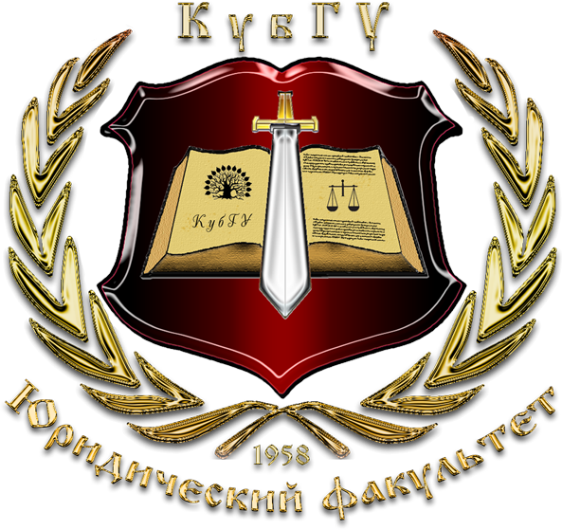 ПРОГРАММАпроведения студенческой научно-практической конференции «Юридическая наука, творчество и инновации молодых ученых»,
посвященной 64-й годовщине образования Юридического факультета им. А.А. Хмырова КубГУПРОГРАММАпроведения студенческой научно-практической конференции, посвященной 64-й годовщине образованияЮридического факультетаим. А. А. Хмырова КубГУ19 апреля 2022 года№ФИО УЧАСТНИКАТЕМА ДОКЛАДАНАУЧНЫЙ РУКОВОДИТЕЛЬВУЗ, КУРСАбрамянИзабеллаБорисовнаПерспективы внедрения в судебный процесс сервиса «Правосудие онлайн»к.ю.н., доцентМазуренкоМ.А.КубГУ1 курс ОФО,магистратураБаташевЭльдарАхматовичВременные затраты на рассмотрение дел, вытекающих из публичных правоотношений на примере обжалования решений и действий (бездействий) судебных приставов – исполнителей в арбитражных судах и судах общей юрисдикциик.ю.н., доцентХамоваИ.Е.КубГУ2 курс ЗФО,магистратураБелоусоваПолинаАндреевнаВсемирный саммит по изменению климата: основные положения и итогик.ю.н., доцентМаксимоваЕ.А.КубГУ2 курс ОФО,бакалавриатБережнаяАнжелаВасильевнаК вопросу о законности судебного решения по гражданским деламк.ю.н., доцентИваненкоИ.Н.КубГУ1 курс ЗФО,магистратураВартановТигранАнатольевичПредмет доказывания по делам о несостоятельности
(банкротстве)к.ю.н., доцентИваненкоИ.Н.КубГУ1 курс ОФО,магистратураВасильченкоПавелПетровичДоказывание в гражданском процессе России и США: сравнительно-правовой анализк.ю.н., доцентИваненкоИ.Н.КубГУ1 курс ОФО,магистратураГукасянЯнаРомановнаРаздел между супругами совместно нажитого имущества: теоретические и практические аспектык.ю.н., доцентМустафинР.Ф.КубГУ1 курс ЗФО,магистратураКолесниковаЕлизавета Максимовна,ГрязеваДарьяОлеговнаТрудовые отношения в условиях цифровизациик.ю.н., доцентСоколенко Н.Н.КубГУ2 курс ОФО,бакалавриатЛяхНатальяАлександровнаПроблемы исключения имущества из конкурсной массы в процедуребанкротствак.ю.н., доцентДаниелянА.С.КубГУ4 курс ОФО,бакалавриатМарухноАринаМихайловнаНекоторые проблемы оспаривания сделок должника в процедуре банкротствак.ю.н., доцентКоростелеваЮ.А.КубГУ1 курс ЗФО,магистратураСаркисянКнараКареновнаПроблемы правового регулирования онлайн-заседаний в гражданском процессек.ю.н., доцентКоростелеваЮ.А.КубГУ3 курс ОФО,бакалавриатСотниковаДианаАндреевна,ЩербаковаВикторияЮрьевнаПроблема ликвидации накопленного вреда в окружающей средек.ю.н., доцентМаксимоваЕ.А.КубГУ2 курс ОФО,бакалавриатФроловАлексейСергеевичСовременные проблемы обращения отходов производства и потребления в России и зарубежных государствахк.ю.н., доцентМаксимоваЕ.А.КубГУ2 курс ОФО,бакалавриатЦымбалАнастасияВитальевна,БулановаЕлизаветаВладимировнаПенсия по инвалидности: теория, законодательство, практикак.ю.н., доцентСоколенкоН.Н.КубГУ2 курс ОФО,бакалавриатЩербаковаВикторияЮрьевнаЮридически значимые сообщения в трудовом праве: вызовы современностик.ю.н., доцентСоколенкоН.Н.КубГУ2 курс ОФО,бакалавриатФилатов Алексей Павлович (без выступления)Проблемы административной ответственности за нарушения в сфере обращения с отходамик.ю.н., доцентГанюхина О.Ю.СГЮА4 курсВислогубов Захар ИгоревичПрофсоюз частных трейдеров Россииэкономико-правовое значениепоявления институтак.ю.н., доцентСоколенкоН.Н.КубГУ4 курс ОФО,бакалавриатШурховетская Дарья МихайловнаЭстоппель в гражданско-правовых спорахк.ю.н., доцентХамова И.Е.КубГУ3 курс ОФО,бакалавриат№Ф.И.О.участникаТема выступленияНаучный руководительВуз,курс1.БагдасарянАрсенАртемовичНесостоятельность позиций ряда стран в вопросах о причинах и итогах Второй мировой войны через призму исторических фактов и международного правак.ю.н., доцент                    МалиновскийО.Н.КубГУ3 курс ОФО,бакалавриат2.БандривскаяНикольВасильевнаАктуальные проблемы международного сотрудничества в области защиты гражданских и политических прав человекак.ю.н., доцент                    МалиновскийО.Н.КубГУ3 курс ОФО,бакалавриат3.БелыхЯнаАндреевнаПроблемы деятельности Международного Суда ООН на современном этапек.ю.н., доцент                    МалиновскийО.Н.КубГУ3 курс ОФО,бакалавриат4.БулгаковаВалерияМаксимовнаМеждународная защита детей в период вооруженных конфликтовк.ю.н., доцент                    МалиновскийО.Н.КубГУ3 курс ОФО,бакалавриат5.ГордееваМарияРомановнаАктуальные проблемы международной защиты женщинк.ю.н., доцент                    МалиновскийО.Н.КубГУ3 курс ОФО,бакалавриат6.ОльховскаяЕленаАндреевнаАктуальные проблемы международного сотрудничества в области защиты социально-экономических прав  человекак.ю.н., доцент                    МалиновскийО.Н.КубГУ3 курс ОФО,бакалавриат7.КишкиневаАлинаСергеевнаМеждународно-правовые проблемы обеспечения безопасности морского судоходствак.ю.н., доцент                    МалиновскийО.Н.КубГУ3 курс ОФО,бакалавриат8.КлимоваМиленаДмитриевнаМеждународная борьба с торговлей детьмик.ю.н., доцент                    МалиновскийО.Н.КубГУ3 курс ОФО,бакалавриат9.ЛукинаНатальяЕвгеньевнаСовременные проблемы международной охраны авторских правк.ю.н., доцент                    МалиновскийО.Н.КубГУ3 курс ОФО,бакалавриат10.НибФатимаНальбиевнаМеждународные и внутригосударственные аспекты борьбы с киберпреступностьюк.ю.н., доцент                    МалиновскийО.Н.КубГУ3 курс ОФО,бакалавриат11.КисильКсенияВалерьевнаСовременные проблемы международной защиты  беженцевк.ю.н., доцент                    МалиновскийО.Н.КубГУ3 курс ОФО,бакалавриат12.СаркисянКнараКареновнаПравовое положение женщин в Республике Афганистан в свете международного правак.ю.н., доцент                    МалиновскийО.Н.КубГУ3 курс ОФО,бакалавриат13.СемченковаЕлизаветаСергеевнаПравовой режим Черноморских проливовк.ю.н., доцент                    МалиновскийО.Н.КубГУ3 курс ОФО,бакалавриат14.СтригинНикитаВалерьевичНарушение норм международного гуманитарного права вооруженными силами Украины в ходе спецоперации России на Украинек.ю.н., доцент                    МалиновскийО.Н.КубГУ3 курс ОФО,бакалавриат15.ЧеревкоНикитаАлександровичПравовые основы сотрудничества Российской Федерации и Китайской Народной Республикик.ю.н., доцент                    МалиновскийО.Н.КубГУ3 курс ОФО,бакалавриат16.Кирюхин Егор ДенисовичМеждународный терроризмк.ю.н., доцент                    МалиновскийО.Н.КубГУ3 курс ОФО,бакалавриат№ФИО УЧАСТНИКАТЕМАДОКЛАДАНАУЧНЫЙРУКОВОДИТЕЛЬВУЗ, КУРСМальцева Анна СергеевнаПодарочный сертификат как нетипичный договорд.ю.н., проф. Щенникова Л.В. КубГУ1 курс ОФО,магистратураОганесян Сюзанна СасниковнаСуррогатное материнство: за и противд.ю.н., проф. 
Щенникова Л.В.КубГУ
1 курс ОФО,магистратураАлимушкина Ксения ЮрьевнаПроблемы правового регулирования в сфере защиты прав потребителейк.ю.н., доцент 
Прудникова А.Е.КубГУ3 курс ОФО,бакалавриатВислогубов Захар ИгоревичОсобенности процедуры наследования ценных бумаг в гражданском праве Россиик.ю.н., доцент 
Мигачева А.Ю.КубГУ
4 курс ОФО,бакалавриатАветисян Диана СаргисовнаОрганы и ткани человека как объекты гражданских правк.ю.н., доцент 
Авакян А.М.КубГУ
3 курс ОФО,бакалавриатКружкова Екатерина ВикторовнаПроблема определения существенных условий рамочного договорак.ю.н., доцентАвакян А.М.КубГУ
3 курс ОФО,бакалавриатРогальская Дарья СергеевнаОтдельные проблемы правового регулирования ипотечного страхования в Российской Федерациик.ю.н., доцент 
Авакян А.М.КубГУ
3 курс ОФО,бакалавриатРеброва Дарина ДмитриевнаПонятийный аппарат в законодательстве об охране изображения гражданинак.ю.н., доцентЗахаренко Д.С.КубГУ
2 курс ОФО,бакалавриатКокоуров Павел ВикторовичДоговор участия в долевом строительстве в российском и зарубежном законодательствек.ю.н., доцент
Дьяченко Е.М.КубГУ2 курс ОФО,магистратураСиманчева Мария ГеннадьевнаВозможность обращения взыскания на единственное жилье должника в случае его несостоятельности (банкротства) как проявление социальной функции собственностик.ю.н., доцентБосых А.И.КубГУ2 курс ОФО,магистратураЯковлев Александр СтаниславовичПроблемы отграничения категории невозможности исполнения обязательства от предпринимательских рисков в контексте изменения существенных условий договора поставки по 44-ФЗ в 2022 годук.ю.н., доцентБосых А.И.КубГУ2 курс ОФО,магистратураКисиль Ксения ВалерьевнаНевозможность исполнения как способ прекращения обязательств: актуальные проблемы правоприменительной практикик.ю.н., доцентКурин И.Ю.КубГУ
3 курс ОФО,бакалавриатИлларионова Виктория АлександровнаТитульное обеспечение исполнения обязательствк.ю.н., доцентКурин И.Ю.КубГУ
1 курс ОФО,магистратураНовикова Дарья ГеннадьевнаАнализ правовой природы договора каршерингак.ю.н., доцент 
Мигачева А.Ю.КубГУ
3 курс ОФО,бакалавриатЧабанец Екатерина АндреевнаЭлектронное лицо: миф или ближайшее будущеек.ю.н., доцент 
Мигачева А.Ю.КубГУ
3 курс ОФО,бакалавриатЕфимова Валерия ЮрьевнаПроблемные вопросы исполнения договора арендык.ю.н., доцент 
Мигачева А.Ю.КубГУ
3 курс ОФО,бакалавриатШидловская Мария Евгеньевна (без выступления)Завещательная правоспособность несовершеннолетних лицк.ю.н., доцент 
Мигачева А.Ю.КубГУ
3 курс ОФО,бакалавриатКажарова Сатаней ЗауровнаПризнак «чрезвычайности» непреодолимой силы в судебной практикек.ю.н., доцент Шаповал О.В.КубГУ
2 курс ОФО,бакалавриатФарои Илья Эдуардович, Пришва Елена ТарасоваОсобенности правового режима отдельных объектов в сети «Интернет»к.ю.н., доцент Шаповал О.В.КубГУ
2 курс ОФО,бакалавриатИльницкая София СергеевнаКриптовалюта: виртуальная реальность в гражданском правек.ю.н., доцент Шаповал О.В.КубГУ
2 курс ОФО,бакалавриатКоцур Валентина ЮрьевнаПрактические и теоретическиепроблемы правового регулированиясуррогатного материнствапреподаватель Симонян К.Р.КубГУ
3 курс ОФО,бакалавриатЕршова Валерия ИгоревнаВлияние пандемии COVID 19 на институт семьи и бракапреподаватель Симонян К.Р.КубГУ
3 курс ОФО,бакалавриатПетренко Анастасия Андреевна(без выступления)Расторжение договора в связи ссущественно изменившимисяобстоятельствамик.ю.н., доцент Мигачева А.Ю.КубГУ
3 курс ОФО,бакалавриатПрокопец Илья ВалерьевичОбщие положения о праве собственности в ГК РФ икитайском законодательствек.ю.н., доцентТомилова Л.Н.КубГУ
2 курс ОЗФО,бакалавриатБурлаков Николай КеримовичПай члена производственного кооператива: понятие, состав,основания его передачи другим лицамк.ю.н., доцентТомилова Л.Н.КубГУ
2 курс ОЗФО,бакалавриатВолкова Надежда Степановна,Пузикова Инга Ивановна (без выступления)Проблемы и перспективы развития лизинга в современной Россиик.ю.н., профессорБыкова Т.А.СГЮА
3 курс№ФИО УЧАСТНИКАТЕМА ДОКЛАДАНАУЧНЫЙ РУКОВОДИТЕЛЬВУЗ, КУРС1.Конутенко Виктория ВикторовнаГосударственная поддержка семей, имеющих несовершеннолетних детей, как средство обеспечения безопасностик.ю.н., доцент
Ефименко Л.А.КубГУ
5 курс ОФО,специалитет2.Ипчиди Кристина МихайловнаОграничения в реализации избирательного правак.ю.н., доцент
Ефименко Л.А.КубГУ 4 курс факультет РГФ3.Демьяненко Валентина ВладиславовнаГражданство Российской Федерации: состояние и перспективы правового регулированияк.ю.н., доцентШапиро И.В.КубГУ
3 курс ОФО,бакалавриат4.Бушуев Андрей ДмитриевичРеализация антикоррупционной политики в условиях цифровизациид.ф.н., к.ю.н., профессор 
Комарова Л.В.КубГУ
4 курс ОФО,бакалавриат5.Чернышенко Владимир ВладимировичПроблемы противодействия коррупции в системе государственной гражданской службы в современной России и пути их преодоления: административно-правовой аспектк.ю.н., доцентЧуева А.С.КубГУ
2 курс ОФО,бакалавриат6.Сарычев Андрей ЮрьевичК вопросу о проблемахналогообложения цифровых валютк.ю.н., доцентШапиро И.В.КубГУ
2 курс ОФО,бакалавриат7.Давоян Арам ДавитовичПринцип справедливости налогообложения: проблемы реализации и возможные пути их преодоленияк.ю.н., доцентКалинина Л.Е.КубГУ
2 курс ОФО,бакалавриат8.Костин Артур АнатольевичПроблемы ограничения государственного контроля (надзора) и муниципального контроля на фоне экономических санкцийк.ю.н., доцентЧуева А.С.КубГУ
2 курс ОФО,бакалавриат9.Анищенко Екатерина МаксимовнаНекоторые проблемы статуса фондови казённых унитарных предприятий иих финансово-правовое значениек.ю.н., доцентФарикова Е.А.СКФ РГУП 3 курс бакалавриат10.Абдулхуссейн А.Т.А.Современные подходы к понятию «межбюджетные отношения»к.ю.н., доцентКалинина Л.Е.КубГУ
2 курс ОФО,магистратураРеспублика Ирак11.Пелюшенко Екатерина ВадимовнаНовеллы избирательного законодательства в сфере дистанционного электронного голосованияк.ю.н., доцентТерещенко Н.Д.КубГУ
2 курс ОФО,бакалавриат12.Анисимова Альбина ВадимовнаПроблемы реализации дистанционного электронного голосованияк.ю.н., доцентТерещенко Н.Д.КубГУ
1 курс ОФО,бакалавриат13.Хан Ирина СергеевнаЭффективность административной ответственности в сфере здравоохранения, в части новой коронавирусной инфекциид.ю.н., профессорЛупарев Е.Б.КубГУ
3 курс ОФО,бакалавриат14.Амбарцумян Седа АмбарцумовнаПроблемы государственного контроля в сфере внешнеэкономической деятельностид.ю.н., профессорЛупарев Е.Б.КубГУ
1 курс ЗФО,магистратура15.Кузнецова Яна СергеевнаВлияние финансового контроля на развитие региональной экономикик.ю.н., доцентЧуева А.С.КубГУ1 курс ЗФО,магистратура16.Фомина Наталья НиколаевнаМеры административного пресечения, осуществляемого полициейк.ю.н., доцентКалинина Л.Е.КубГУ
1 курс ЗФО,магистратура17.Олизаренко Татьяна НиколаевнаАдминистративная ответственность субъектов предпринимательской деятельностик.ю.н., доцентБерлизов М.П.КубГУ
1 курс ЗФО,магистратура№ФИО УЧАСТНИКАТЕМА ДОКЛАДАНАУЧНЫЙ РУКОВОДИТЕЛЬВУЗ, КУРС1.Ханджян Климент АрменаковичКриминалистическая характеристика экономических преступлений, связанных с ограничением конкуренции и манипулированием рынкак.ф.н., доцентФедяев С.М.КубГУ
4 курс ОФОспециалитет2.Ростовская Анна ЕвгеньевнаСущность внутреннего убеждения в деятельности  следователяк.ю.н., доцент Бондаренко Ю.А.КубГУ 
2 курс ЗФОмагистратура3.Вирич Юлия АлександровнаПерспективные направленияиспользования робототехники впредварительном расследованиик.ю.н., доцентБондаренко Ю.А.КубГУ3 курс ОФОбакалавриат4.Харитонов Артём ВалерьевичБольшие данные в структурныхподразделениях ПсПНк.ю.н., доцентБондаренко Ю.А.
КубГУ
5 курс ОФО,специалитет5.ФонштейнДмитрийАлексеевичНекоторые особенности осмотра мобильных устройствассистент
Пономарев В.Е.КубГУ
4 курс ОФО,специалитет6.Литовченко Анна ИгоревнаМошенничество с использованиемсредств телефонной связиассистент
Пономарев В.Е.КубГУ4 курс ОФО,специалитет7.Супонникова Елена АлександровнаПотенциал использования нейросетей в криминалистикеассистент 
Пономарев В.Е.КубГУ
3 курс ОФО,бакалавриат8.Диана Лой ИгоревнаУгрозы использования технологии «DeepFake» при совершении преступленийассистент 
Пономарев В.Е.КубГУ
3 курс ОФО,бакалавриат9.Савельева Елизавета СеменовнаПрименение методов "социальной инженерии" при совершении преступлений в социальных сетяхассистент
Пономарев В.Е.КубГУ
 3 курс ОФО,бакалавриат10.Тимошенко Анастасия НиколаевнаПроблема исследования криптографически защищенной компьютерной информации в криминалистикеассистент
Пономарев В.Е.КубГУ
 3 курс ОФО, бакалавриат11.Пушкарская Виктория ГеннадьевнаОсобенности назначения судебно-психиатрической экспертизы вотношении подозреваемого(обвиняемого) при наличииоснования полагать, что он болен наркоманиейд.м.н., профессорЭртель Л.А.КубГУ 
4 курс12.Усенко Александр СергеевичПроблемы дефиниции дефектовоказания медицинской помощи приназначении и производствесудебно-медицинской экспертизыд.м.н., профессорЭртель Л.А.КубГУ
1 курс ОФО магистратура13.Шаталова Анастасия ГригорьевнаНеправомерный доступ к компьютерной информации с использованием служебного положения сотрудниками операторов связиассистент 
Пономарев В.Е.КубГУ 
4 курсспециалитет14.Ивкова Екатерина ВладимировнаДокумент как речевое средстводоказыванияд.ю.н., профессор Калужина М.А.КубГУ3 курс15.Шахназарян Сергей СамвеловичАктуальные вопросы использования искусственного  интеллекта в расследовании преступленийд.ю.н., профессор Лозовский Д.Н.КубГУ 
2 курс16.Порчайкина Юля ВадимовнаПсихологический аспектситуации тактического рискак.ю.н., старший преподаватель кафедрыЗавьялов В.А.КубГУ
4 курс ОФОбакалавриат17.Федорова Елизавета ДмитриевнаУстановление контакта сдопрашиваемым при помощипсихологических приёмовк.ю.н., старший преподаватель кафедры
Завьялов В.А.КубГУ
3 курс ОФОбакалавриат18.Багдасарян Ануш ДавидовнаНагайка как объекткриминалистического исследованияд.ю.н., профессор Калужина М.А.КубГУ
3 курс ОФОбакалавриат19.Макуха Анна АлександровнаТактические особенности допросанесовершеннолетних потерпевшихи свидетелейк.ю.н., старший преподаватель кафедрыЗавьялов В.А.КубГУ
3 курс ОФОбакалавриат20.Чамурлиев ГеоргийГеоргиевичМетоды изучения личности в криминалистикек.ю.н., старший преподаватель кафедрыЗавьялов В.А.КубГУ3 курс ОФОбакалавриат21.Шенда Дарья АндреевнаТактико-психологические приемы изобличения лжи впоказаниях потерпевших и свидетелейк.п.н., доцентВерстова М.В.КубГУ
2 курс ОФО магистратура22.Корчага Виктория ВалерьевнаК вопросу о допустимости использования криминалистических знаний в гражданском и арбитражном процессахк.ю.н., доцентВерстов В.В.КубГУ
1 курс ОФО магистратура№ФИО УЧАСТНИКАТЕМА ДОКЛАДАНАУЧНЫЙ РУКОВОДИТЕЛЬВУЗ, КУРС1.Лотарев Владислав ЕвгеньевичДеятельность М. Сперанского по систематизации законодательства в период правления Александра I: значение для российской правовой системыд.ю.н., доцент, зав. кафедройАдыгезалова Г.Э.КубГУ1 курс2.Тхаркахо Бэлла ПшимафовнаМолот ведьм как источник канонического права: содержание и значениед.ю.н., доцент, зав. кафедройАдыгезалова Г.Э.КубГУ1 курс3.Шеремет Артём АндреевичЧрезвычайное уголовное законодательство периода Великой Отечественной войны и практика его примененияк.ю.н., доцент кафедры  Паршина Н.В.КубГУ1 курс4.Липская Софья АлександровнаПроблемы правового регулирования искусственного интеллекта в Россиид.ю.н., доцент, зав. кафедройАдыгезалова Г.Э.КубГУ1 курс5.Сущенко Яна АнатольевнаПравовой аспект дискриминации мужчин в законодательстве современной Россиик.ю.н., доцент кафедрыЖбырь О.Н.КубГУ2 курс6.Кутепова Анастасия МихайловнаПроблема правового регулирования обеспечения прав человека в работе аварийно-спасательных службд.ю.н., доцент, зав. кафедройАдыгезалова Г.Э.КубГУ
1 курс7.Черемисин Владимир БорисовичКарьев Никита АлександровичГодфри Орайен ДуайтРимская империя как прототип Галактической Империи в фильме Звездные войныд.ю.н., доцент, зав. кафедройАдыгезалова Г.Э.КубГУ1 курс8.Кузнецов Денис ДмитриевичВлияние нормандского завоевания на формирование английского государствад.ю.н., доцент, зав. кафедройАдыгезалова Г.Э.КубГУ1 курс9.Кольцова Виолетта ЕвгеньевнаНеофашизм как современный феноменд.ю.н., доцент, профессор кафедры
Жинкин С.А.КубГУ1 курс10.Михайлова Дарья ВладимировнаВзаимовлияние цифровизации и права в условиях меняющейся реальности»к.ю.н., доцент, доцент кафедры
Кич И.СКубГУ1 курс11.Щетинина Юлия ДенисовнаК вопросу оформления правового статуса лиц с ограниченными возможностями здоровья в России (историко - правовой аспект ).к.ф.н., доцент, доцент кафедры
Чупрова А.А.КубГУ1 курс12.Чеботарёва Анна ВитальевнаПравовое регулирование ограничительных мер, направленных на нераспространение COVID-19к.ю.н., доцент, профессор кафедры Епифанова Е.В.КубГУ1 курс13.Найда Ксения ВладимировнаОбман и насилие при заключении сделки в Римском правепреподаватель Чич Ю.А.КубГУ1 курс14.Адельшина Кристина ДмитриевнаМоральный ущерб в Римском правепреподаватель Чич Ю.А.КубГУ1 курс15.Соколова Елена АндреевнаПрактика применения брачного договора в Российской Федерации и странах Европы: сходства и отличияк.ю.н., доцент, доцент кафедрыЛепешкина О.В.КубГУ2 курс16.Лихачев Андрей АлександровичК вопросу о необходимости принятия ФКЗ « О системе нормативно-правовых актов Российской Федерации»к.ю.н., доцент кафедрыЖбырь О.Н.КубГУ1 курс17.Белая Анастасия Артемовна, Экснер Владлена СергеевнаОбщественно-политические течения в период английской буржуазной революции 1640-1660 гг. и их влияние на политику партий Тори и Вигик.ю.н., доцент кафедрыМихель Д.Е.КубГУ1 курс18.Родина Дарья МихайловнаПравовые ценности в процессе социализации подрастающего поколенияк.ю.н., доцент, доцент кафедрыХиль И.М.КубГУ1 курс19.Хамула Дмитрий НиколаевичЛексические заимствования в теории государства и правак.ю.н., доцент, доцент кафедрыХиль И.М.КубГУ1 курс20.Давоян Арам ДавитовичАктуальность марксистского понимания общественных процессов в современных условияхк.ю.н., доцент, доцент кафедры
Ярыш В.Д.КубГУ2 курс№ФИО УЧАСТНИКАТЕМА ДОКЛАДАНАУЧНЫЙ РУКОВОДИТЕЛЬВУЗ, КУРС1.Галиченко Оксана СергеевнаНаучное наследие К.К. Сперанскогок.ю.н., доцентОгородникова Н.В.КубГУ
4 курс ОФОспециалитет2.Литовченко Анна ИгоревнаВебкам-индустрия - новая угроза общественной нравственностик.ю.н., доцент 
Куфлева В.Н.КубГУ4 курс ОФОспециалитет3.Косян Ашот АрменовичЖестокое обращение с животнымид.и.н., к.ю.н., профессор
Васильев А.М.КубГУ3 курс ОФОбакалавриат4.Киракозова Алина СергеевнаПроблемы доктринального толкования физического признака предмета хищения в уголовном правек.ю.н, преподаватель кафедрыУлитин И.Н.КубГУ3 курс ОФОбакалавриат5.Макуха Анна АлександровнаОсвобождение от уголовной ответственности за похищение человека: проблемы применения примечания к ст.126 УК РФК.ю.н, преподаватель кафедрыУлитин И.Н.КубГУ3 курс ОФОбакалавриат6.Шкапертина 
КсенияИгоревнаПроблемы регламентации ответственности за половые преступления (статьи 131-132 УК РФ)к.ю.н, преподаватель кафедрыУлитин И.Н.КубГУ3 курс ОФОбакалавриат7.Нерсесян Артур ВардановичГеноцид как международное преступлениек.ю.н., доцент 
Куфлева В.Н.КубГУ2 курс ОФОбакалавриат8.Симоненко Алина ИгоревнаРегиональный (пространственный) анализ преступности в работах Г.И. Забрянскогок.ю.н., доцентПетровский А.В.КубГУ3 курс ОФОбакалавриат9.Лысенко Вадим СергеевичПроблема установления причинной связи при бездействии: специфика подхода профессора Г.В. Тимейкод.ю.н., профессорПрохорова М.Л.КубГУ2 курс ОФОмагистратура10.Багдасарян Арсен АртемовичПроблемные аспекты разграничения и квалификации мошенничества в сфере кредитования и незаконного получения кредитак.ю.н., доцентСильченко Е.В.КубГУ3 курс ОФОбакалавриат11.Воробьев Максим АндреевичСмертная казнь и ее положительные, отрицательные критериид.и.н., к.ю.н., профессор
Васильев А.М.КубГУ3 курс ОФОбакалавриат12.Семченкова Елизавета СергеевнаПонятие «Фейк» в уголовном законодательстве Россиид.и.н., к.ю.н., профессор
Васильев А.М.КубГУ3 курс ОФОбакалавриат13.Чичагов Матвей ТиграновичО необходимости введения поощрительных мер за уплату налогов и сборов и ответственности за их неуплатуд.и.н., к.ю.н., профессор
Васильев А.М.КубГУ3 курс ОФОбакалавриат14.Кузнецова Юлия АлексеевнаСоциальные и правовые основания уголовной ответственности за незаконный оборот и использование антикварного оружияк.ю.н., доцентПетровский А.В.
КубГУ3 курс ОФОбакалавриат15.Красикова Кристина Константиновна,Маркарян Гарегин СамвеловичКаннибализм: истоки и проблемы правового регулирования в российском уголовном правек.ю.н., доцентКлюев А.А.КубГУ,КубГАУ3 курс16.Волкова Надежда Степановна, Пузикова Инга Ивановна (без выступления)Особенности квалификации преступлений против собственности, связанных с мошенничествомк.ю.н., доцентАсанова Н.А.СГЮА, Институт юстиции, 3 курс17.Алимушкина Ксения ЮрьевнаУголовная ответственность медицинских работников: проблемы и пути совершенствования законодательствак.ю.н, преподаватель кафедрыУлитин И.Н.КубГУ3 курс ОФОбакалавриат18.Иванов Святослав ИгоревичНаучное наследие А.П. Чугаева.к.ю.н., доцентПолтавец В.В.КубГУ2 курс ОФОбакалавриат19.Дубасов Александр ВитальевичТворческий путь и творческое наследие известного ученого С.И. Дементьевак.ю.н., доцентЗелик В.А.КубГУ2 курс ОФОбакалавриат20.Тимошенко Анастасия Николаевна,Савельева Елизавета СемёновнаПроблемы установления уголовнойответственности за спекуляцию вРФк.ю.н., доцентКлюев А.А.КубГУ3 курс ОФОбакалавриат№ФИО УЧАСТНИКАТЕМА ДОКЛАДАНАУЧНЫЙ РУКОВОДИТЕЛЬВУЗ, КУРС1.Духанова Марина АлександровнаРазделение следствия и надзора: анализ результатов реформы.преподаватель Дагуф Ю.А.КубГУ2 курс ОФОбакалавриат2.Пелюшенко Екатерина ВадимовнаИскусственный интеллект в судах Китая: возможно ли такое в Российской Федерации?преподаватель Дагуф Ю.А.КубГУ2 курс ОФОбакалавриат3.Булгакова Валерия МаксимовнаСмерть частного обвинителя- можно ли продолжать уголовное преследованиепреподаватель Дагуф Ю.А.КубГУ3 курс ОФОбакалавриат4.Галанов Игорь АлександровичЗадачи, сущность и содержание судебного разбирательствад.ю.н., доцентБородинова Т.Г.СКФ РГУП 1 курс магистратура5.Черникова Альбина АлександровнаПрокурор, как участник уголовного процесса: функции, полномочияд.ю.н., доцентБородинова Т.Г.СКФ РГУП1 курсмагистратура6.Костикова Алина СергеевнаСовременный суд с участием коллегии присяжных заседателейд.ю.н., доцентБородинова Т.Г.СКФ РГУП1 курсмагистратура7.д.ю.н., доцентБородинова Т.Г.СКФ РГУП1 курсмагистратура8.Щеблыкина Юлия АлександровнаЗащита прав участников уголовного судопроизводства в условиях цифровизации: соотношение с опытом зарубежных странк.ю.н., доцентПетрикина А.А.СКФ РГУП3 курсбакалавриат9.Вирич Юлия АлександровнаПравовые основы применения искусственного интеллекта в уголовном процессеассистент Глимейда В.В. КубГУ3 курс ОФО бакалавриат10.Михайлец Элеонора АлександровнаПовышение эффективности расследования преступлений посредством внедрения информационных  технологийк.ю.н., старший преподаватель Ломакина А.А.Краснодарский университетМВД России,курсант 2 курса11.Воропаева Ева ВячеславовнаВидеоконференцсвязь на стадии предварительного расследования: нарушение права на защиту или актуальная цифровая технология?к.ю.н., доцентБабенко И.А.СКФ РГУП3 курсбакалавриат